РОССИЙСКАЯ ФЕДЕРАЦИЯКраснодарский крайМуниципальное дошкольное образовательное бюджетное учреждение детский сад комбинированного вида № 34 . Сочи, ул. Клубничная, 30_______________________________________________________________________ПриказОт 03.10.2019                                                                               № 93На основании заявления родителей, положения "О порядке приема, учета обучающихся, воспитанников дошкольного образования" приказываю:Отчислить Из старшей группы «Б»Зачислить В ГКП «Б»  В среднюю «Г» В 2 младшую группу «Б»Макаровой Ю.В. внести персональные данные обучающегося, воспитанника в электронную базу.Толстик К.В. разместить  приказ  на сайте МДОУ детский сад комбинированного вида №34.Контроль  за исполнением приказа оставляю за собой.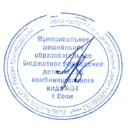 Заведующая МДОУ                                                                                      Э.Н.Петросяндетский сад комбинированного вида № 34Ф.И. ребенкаДата  рождения№ путевки, дата выдачи№ протоколаПримечание1Карапиди Софья ГеоргиевнаФ.И. ребенкаДата  рождения№ путевки, дата выдачи№ протоколаПримечание1Мочалова Василиса ЮрьевнаФ.И. ребенкаДата  рождения№ путевки, дата выдачи№ протоколаПримечание1Вашеткин Виктор ВитальевичФ.И. ребенкаДата  рождения№ путевки, дата выдачи№ протоколаПримечание1Гурджинян Давид Каренович2Лизункин Григорий Сергеевич